Welcome to Old Union Summer Camp 2021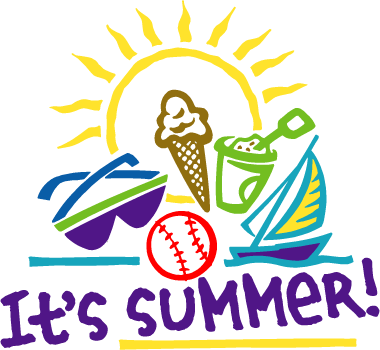 Dear Parents and Guardians,We are super excited to have your child join us for some awesome summer fun at Old Union. During these unprecedented times we want to make sure that you know that the health and well-being of our families and staff are our top priorities. Here are few important things that will ensure smooth operation. Drop-off and pick-up procedures - All cars must enter from Brookhaven Road and exit onto Rose Valley Road. When dropping off in the morning, please pull your car up to the orange cones and form two lines. Please do not park your car in the parking lot.  A staff member will greet you there and scan your child’s temperature while still in the car. If the temperature is 100.4 or above the child will not be allowed to attend camp. When the scan is normal the staff member will help your child out of the car and to the building. Children will be required to sanitize their hands prior to entering the building. Children will still be required to wear masks indoors so please have your child arrive wearing their mask.  Please note that parents and other family members will not be allowed inside the building. Follow the same car procedure for pick-up.Drop-off times:Rising kindergarten thru rising third grade campers please arrive between 8:45 a.m.-8:50 a.m.All other campers please arrive between 8:50 a.m.-8:55 a.m.Water bottles -every camper must have a clearly labeled water bottle and bring this every day.Backpack – each camper should bring a backpack with their name clearly marked.Sunscreen – sunscreen must be applied prior to coming to camp as we are not permitted to apply it. Extra set of clothes - please send an extra set of clothes with your child each day that are labeled with their name. Our shoe policy - it is the policy of Old Union Nursery School to provide a safe, fun environment for all of our children.  One way to ensure that our children are safe is to adhere to a certain dress code during our Summer Camp. Sneakers should be worn every day (on Water Wednesday water shoes are OK).  Crocs, flip-flops or sandals should not be worn. Although this footwear is cute and perhaps even comfortable, they are not safe for our children while at camp.  Too many children have fallen while wearing Crocs, flip-flops and sandals.  Also, while on the playground, the wood chips irritate their tiny toes when these “open” shoes are worn.Water Wednesdays – every Wednesday, be ready for some fun in the water! Please bring your child to Camp wearing their swimsuit and/or swim diaper if necessary. Please pack a towel, change of clothes and a plastic bag for their wet suit.  ** Our big kid campers will not be participating in water Wednesdays.  We will have lots of other fun things that are more age appropriate for them.Forms – in order for your child to participate in our Camp there are forms that must be completed, signed and returned to our staff. Please see the camp tab on our website for all forms.Thank you so much and please let us know if you have any questions or concerns. We are here to help.Phone: 610-891-9424Email: oldunionnurseryschool@aol.comWe are looking forward to another fantastic summer at Old Union.Sincerely,Old Union Staff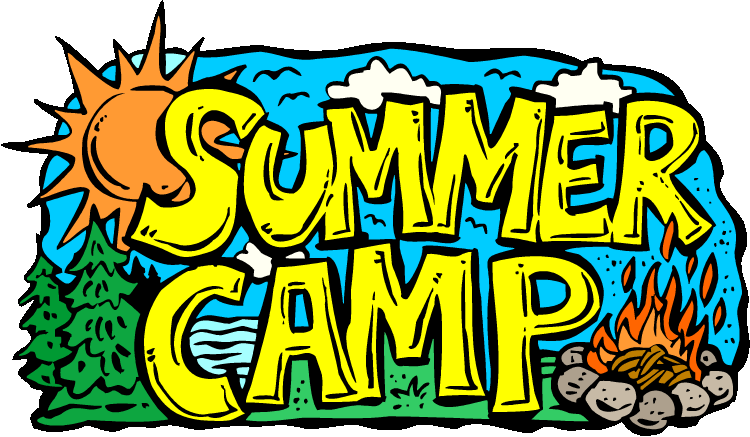 